Kemahiran saintifik terdiri daripada dua belas kemahiran. Setiap kemahiran sains perlu dikuasai oleh setiap orang murid. Rajah 1 menunjukkan salah satu langkah dalam kemahiran saintifik.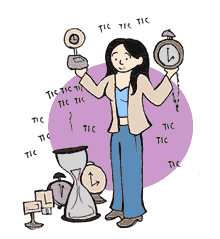 Rajah 1Nyatakan langkah kemahiran proses sainsiniA.	MemerhatiB.	MeramalC. 	MengukurD.	Membuat inferens2.	Bilik Sains di sekolah mempunyai pelbagai radas dan peralatan serta bahan yang berbahaya dan tidak dapat digunakan sewenangnya. Keselamatan adalah menjadi titik penting semasa berada di Bilik Sains. Rajah 2 menunjukkan sejenis bahan yang terdapat di bilik sains.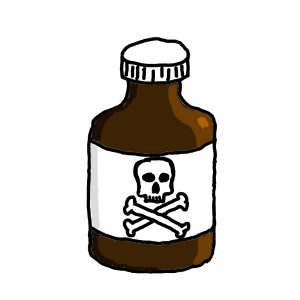 Rajah 2	Apabila menggunakan bahan ini kita mestilah _______________dan ____________.A.	cermat, berhati-hatiB.	cermat, berhatimuliaC.	jimat, tidak membazirD.	jimat, berhati-hati3.	Setiap benda hidup mesti makan untuk memastikan mereka dapat hidup dengan sihat. 	Setiap makanan yang diambil mempunyai tujuannya yang tertentu. Di antara makanan yang berikut yang manakah diambil untuk membekalkan tenaga kepada manusia untuk 	menjalankan tugasan harian mereka.	I.	Bijirin	II	Ayam	III	Ubi Keledek	IV	Sayur-sayuranA.	I sahajaB.	I, II dan IVC.	I dan IIID.	Semua di atas4.	Antara situasi berikut yang manakah menunjukkan perlakuan keperluan asas bagi seekor	biri-biri?	I	Melahirkan anak biri-biri	II	Meragu trumput di padang bersama-sama kambing	III	Tidur di dalam kandang	IV	Minum air di sungaiA.	I dan IIB. 	I, II dan IIIC.	II, III dan IVD.	II dan IV5.	Setiap tumbuhan dapat hidup di sesebuah tempat sekiranya mendapat keperluan asas yang cukup seperti cahaya matahari, air dan udara. Antara situasi berikut yang manakah menunjukkan tumbuhan tersebut akan dapat hidup dengan subur?I.	Tumbuhan yang diletakkan di dalam almari yang gelap dan disiram setiap hariII.	Tumbuhan yang diletakkan di luar kelas dan disiram setiap hari.III	Tumbuhan yang diletakkan di kebun sekolah dan ditutup dengan plastik hitam.IV.	Tumbuhanyang  diletakkan di dalam kelas yang disiramsetiaphari dan mempunyai tahap pencahayaan yang bagus.A.	I dan IIIB.	II dan IIIC	II dan IVD.	III dan IV6.	Haiwan memerlukan tempat tinggal sebagai tempat perlindungan. Tempat perlindungan digunakan haiwan sebagai tempat untuk melindungi diri dari pemangsa, cuaca yang melampau dan melindungi anak-anaknya. Berdasarkan Rajah 3, kumpulan haiwan yang manakah tinggal di habitat yang sama seperti haiwan di rajah 3?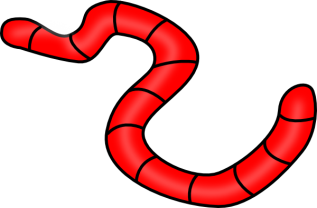 Rajah 3A.	Tebuan tanah, lipas dan mengkarungB.	Tikus mondok, anai-anai dan lipanC.	Kala jengking, semut dan belalangD. 	Arnab, siput babi dan cicak7.	Gigi merupakan alat pencernaan yang membantu manusia untuk menghancurkan makanan sebelum masuk ke dalam organ lain. Antara yang berikut yang manakah betul mengenai gigi manusia?8.	Andrian Tan dan adiknya Petrus Awang sedang bermain skru di dalam kelas. Namun	demikian paku tersebut telah jatuh kebelakang almari. Mereka berdua cuba untuk 	mengambil skru tersebut dengan tangan namun sukar untuk dicapai. Mereka juga telah cuba untuk mengalihkan almari tersebut namun mereka tidak berdaya. Antara langkah berikut, yang manakah perlu diambil untuk memudahkan mereka untuk mengambi skru tersebut?A.	Menggunakan lidi dan menolak skru tersebut sehingga keluar dari belakang almari tersebut.B.	Melekatkan magnet pada hujung penyapu dan menghalakan pada skru tersebut.C.	Membeli sahaja skru lain untuk menggantikannya.D.	Memanggil rakan-rakan lain untuk mengalihkan almari tersebut9.	Beras merupakan makanan asas bagi masyarakat kita di Malaysia. Pak CikAzizi, seorang petani yang tinggal di kawasan yang berhampiran dengan pantai dan tanah di kawasan tempat tinggal beliau adalah berpasir halus. Beliau cuba untuk menanam padi beliau sendiri	untuk mengurangkan kos perbelanjaan membeli beras setiap bulan. Namun demikan usaha beliau gagal. Pada pendapa tanda, apakah punca padi yang ditanam beliau tidak dapat hidup?A. 	Tanah berpasir tidak dapat menampung air untuk tanaman padi beliauB.	Butir-butir tanah pasir adalah sanga thalus dan tidak mampu untuk menyokong padiC.	Benih yang digunakan Pak CikAzizi adalah benih yang tidak berkualiti.D.	Tanah berpasir terlalu banyak humus dan tidak begitu bagus untuk menanam padi.10.	Cahaya memberikan pelbagai faedah kepada benda hidup dalam kehidupan seharian. 	Matahari pula merupakan salah satu sumbe rcahaya yang paling penting kepada semua	benda hidup.Antara yang berikut, yang manakah kelebihan cahaya matahari kepada benda	hidup?I	Membantu manusia untuk melihat di waktu siang tanp amenggunakan lampuII	Membantu tumbuhan untuk melakukan proses fotosintesisIII	Membekalkan sumber vitamin D kepada kulit manusia untuk digunakan oleh badan mereka.IV	Membantu penyelam untuk menyelam di lautan dalam dengan mudahA.	I dan IIB.	I dan IIIC.	I,II dan IIID.	I, II, III dan IV11.	Penjagaan gigi yang baik akan memastikan kesihatan gigi. Memberus gigi sekurang-	kurangnya dua kali sehariakan membantu gigi kekal sihat dan bersih. Antara makanan yang berikut yang manakah akan menyebabkan kita akan mengalami sakit gigi?A.	Kuih, pisang goreng dan aiskrimB.	Buah tembikai, biskut berkrim dan bayamC.	Piza, salad dan susuD.	Kek coklat, puding dan jus oren12.	Rajah 4 menunjukkan sebuah jentera yang digunakan di tempat pelupusan sampah. Jentera	tersebut membantu pekerja di tempat pelupusan sampah untuk mengasingkan sampah. Antara kumpulan objek berikut, yang manakah dapat diasingkan oleh jentera tersebut?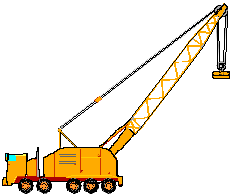 Rajah 4A.	Paku, kotak kayu, botol air mineral dan tayar keretaB.	Tin sardin, pintu kereta, seterika lama dan tin minuman aluminiumC.	Tin minuman aluminium, suratkhabar lama, beg plastik dan guniD.	Tin biskut, paku, bekas polisterina dan basikal buruk13.	Safura sedang menjaga adiknya, Emin yang baru dilahirkan. Semasa menjaga adiknya beliau telah menumpahkan air susu yang dibuat untuk adiknya. Beliau tidak dapat meninggalkan	adiknya yang sedang menangis. Apakah perkara yang paling sesuai untuk dilakukan oleh 	beliau	mengelap air susu tersebut dengan kadar yang segera?A.	Menggunakan baju adiknya untuk mengelap susu tersebutB.	Menggunakan lampin bayi untuk mengelap susu tersebutC.	Memintabantuan orang lain untuk mengelap susu tersebut.D.	Menggunakan kertas untuk mengelap susutersebut.14. Haiwan yang manakah bernafas melalui struktur pernafasan yang sama seperti belalang?A. Berudu dan beruang B. Nyamuk dan katak C. Mentadak dan lipas D. Cacing dan beluncas 15. Antara yang berikut, yang manakah kepentingan tumbuhan kepada hidupan lain?	I.	 Membekalkan oksigen untuk manusia dan haiwan	II.	 Menghasilkan gas beracun kepada manusia dan haiwan 	III.	 Menghasilkan sumber makanan kepada manusia dan haiwan 	IV.	 Membekalkan karbon dioksida untuk manusia dan haiwan I dan II I dan IIIII dan III  III dan IV16.  Apakah yang boleh dilakukan oleh Puan Siti supaya tumbuhan itu tumbuh menegak?	A.	 Mencantas dahan-dahannya 	B .	Memusingkan pasu sebanyak setengah pusingan 	C .	Meletakkan pasu di suatu tempat terbuka di luar dapur 	D.	Menyiramnya dengan lebih kerap17. Rajah 5 menunjukkan beberapa struktur yang diperbuat daripada kubus yang sama saiz.  Manakah antara dua struktur tersebut mempunyai sama isipadu ?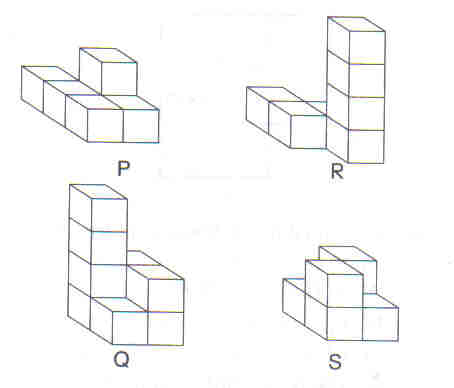 Rajah 5 A.   P dan Q B.   Q dan R 	C.   R dan S 	D.   P dan S18. Berapakah luas kawasan P dan Q dalam Rajah 5 ?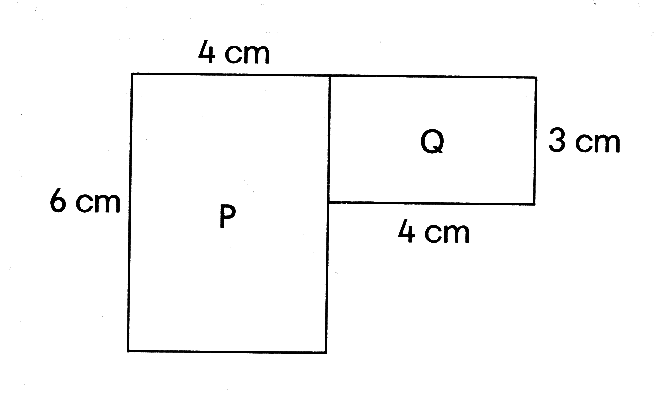 Rajah 6		A.   24 cm2			B.  30 cm2		C.  36 cm2			D.  40 cm219. Rajah menunjukkan ukuran bagi sekeping jubin berbentuk segi empat sama. 40 keping jubin yang sama digunakan untuk meliputi lantai sebuah bilik.			 10 cm					Rajah 7     Berapakah luas permukaan bilik tersebut? 40 cm² 100 cm² 400 cm² 4000 cm²20.  Apabila kita menyentuh objek yang panas, kita dengan cepat bertindak menarik tangan menjauhi objek tersebut. Apakah inferens yang dapat kita bina daripada peristiwa tersebut?A.	 Badan kita bergerakbalas dengan objek yang panasB.	 Badan kita tidak dapat merasa bahan yang panasC.	 Badan kita dapat tahan dengan objekyang panasD.	 Badan kita bergerakbalas dengan sebarang benda21. Rajah 8 menunjukkan penyiasatan yang dijalankan oleh seorang budak.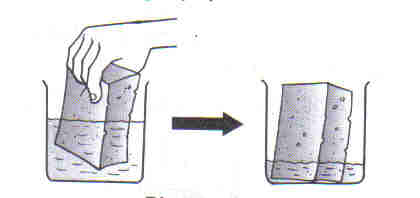 Rajah 8        Apakah kesimpulan yang boleh dibuat berdasarkan penyiasatan di atas?         A.   Span merupakan bahan yang boleh menyerap air         B.    Kaca merupakan bahan yang kalis air         C.   Bikar menyerap sebahagian air         D.   Span tidak dapat terapung di atas airRajah 9 menunjukkan penyiasatan yang telah dilakukan oleh seorang murid  dengan menggunakan  dua botol air panas.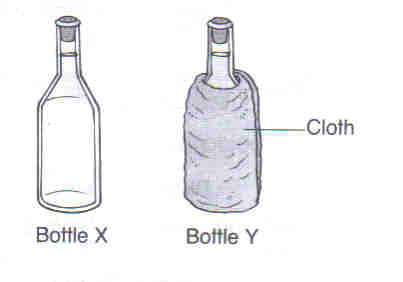                                                             Rajah 922. Apakah akan berlaku kepada air dalam setiap botol selepas 45 minit?Rosli menjalankan satu eksperimen untuk menyiasat pengaratan objek. Jadual 1 di bawah menunjukkan keputusan yang diperoleh.Jadual 123. Apakah kesimpulan eksperimen ini?     A.	 Pengaratan menyebabkan objek berubah warna     B.	 Pengaratan menyebabkan objek mereput     C.	 Pengaratan menyebabkan objek bertambah berat     D.	 Pengaratan menyebabakan objek menjadi hodoh Jadual 2 menunjukkan masa yang diambil oleh planet P, Q, R dan S untuk beredar mengelilingi Matahari. Jadual 224. Antara pernyataan berikut, yang manakah benar ?    A.  Planet S ialah planet yang paling sejuk    B.  Planet S ialah planet yang paling dekat dengan Matahari    C.  Planet P ialah planet paling jauh dari Matahari    D.  Planet P ialah planet yang paling sejuk 25. Mengapakah planet-planet dalam Sistem Suria tidak berlanggar antara satu sama lain?Putaran setiap planet pada paksinya adalah perlahan Putaran setiap planet pada paksinya adalah sama Setiap planet berada pada orbitnya masing-masing Jarak antara planet-planet adalah jauh.Maklumat berikut menunjukkan nama-nama pereka cipta dalam suatu bidang teknologi. * Guglielmo Marconi * Alexander Graham Bell 26. Antara pereka cipta berikut, yang manakah menyumbangkan dalam bidang yang sama?Eli Whitney J.L Baird Karl BenzAbraham Darby27. Jadual 3 menunjukkan radas yang digunakan dalam satu penyiasatan.				Jadual 3Berdasarkan maklumat di dalam Jadual 1, apakah faktor yang mempengaruhi keputusan penyiasatan tersebut?Jenis suisJenis wayarBilangan mentolBilangan sel kering28. Jadual 4 menunjukkan keputusan satu penyiasatan.                                                          Jadual 4     Apakah kesimpulan yang dapat dibuat tentang saiz bayang-bayang melalui penyiasatan ini?Bertambah apabila jarak antara objek dengan sumber cahaya bertambah.Bertambah apabila jarak antara objek dengan sumber cahya berkurang.Berkurang apabila jarak antara objek dengan sumber cahaya berkurang.Tidak dipengaruhi oleh jarak antara objek dengan sumber cahaya.29.  Seorang murid meletakkan tiga pinggan nasi di tempat yang berbeza. Dia memerhatikan keadaan nasi itu selepas tiga hari. Keputusan ditunjukkan di dalam jadual di bawah.				      Jadual 5Ini menunjukkan nasi basi kerana...keadaan suhu yang sesuai untuk mikroorganisma membiak.kehadiran titisan air di udarakehadiran kulat di udarakehadiran cahaya dalam bilik30. Jadual 6 di bawah menunjukkan pemerhatian untuk mengenalpasti sifat cecair X, Y dan Z dengan menggunakan kertas litmus.				       Jadual 6                Apakah kesimpulan dari ujian ini?31. Rajah 10 menunjukkan beberapa ekor berudu di dalam sebuah bekas.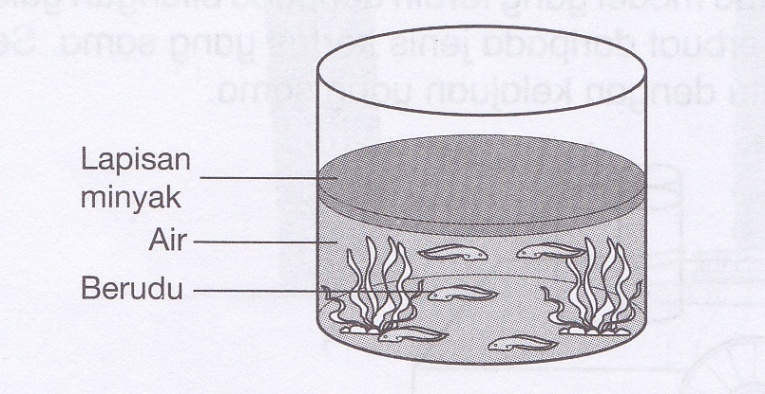 				Rajah 1					Rajah 10Ramalkan apa yang akan berlaku pada berudu-berudu itu selepas 3 hari.Semua berudu mati.Dua ekor berudu mati.Berudu bertukar menjadi katak.Berudu bertambah besar.32.  Apakah yang dimaksudkan dengan struktur yang stabil?Struktur yang besar dan tinggi.Struktur yang dibina menggunakan konkrit.Struktur yang tidak mudah tumbang.Struktur yang boleh menyokong beban yang berat.33. Antara penyataan berikut, manakah yang benar?Bulan memancarkan cahaya.Bahagian bumi yang menghadap matahari mengalami waktu siang.Bahagian bumi yang tidak menghadap matahari mengalami waktu malam.Kejadian siang dan malam disebabkan putaran bumi pada paksinya.I dan III dan IVII dan IIIIII dan IV34. Rajah 11 di bawah menunjukkan empat jenis buah dan biji benih.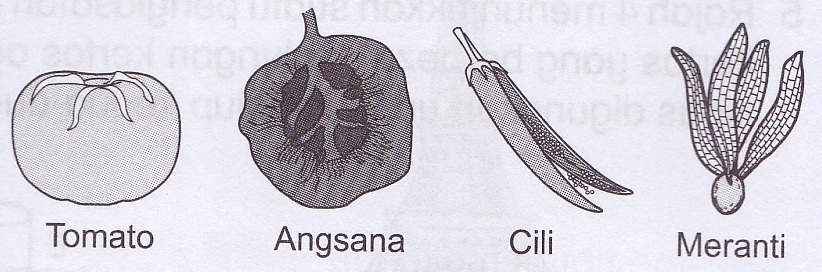 				            Rajah 11 Jadual 7 di bawah menunjukkan ciri-ciri buah dan biji benh dalam kumpulan J dan K.				   Jadual 7        Antara yang berikut, manakah yang telah dikelaskan ke dalam kumpulan J dan K dengan   betul?         A         B         C         D35.  Rajah 12 menunjukkan satu unggun api.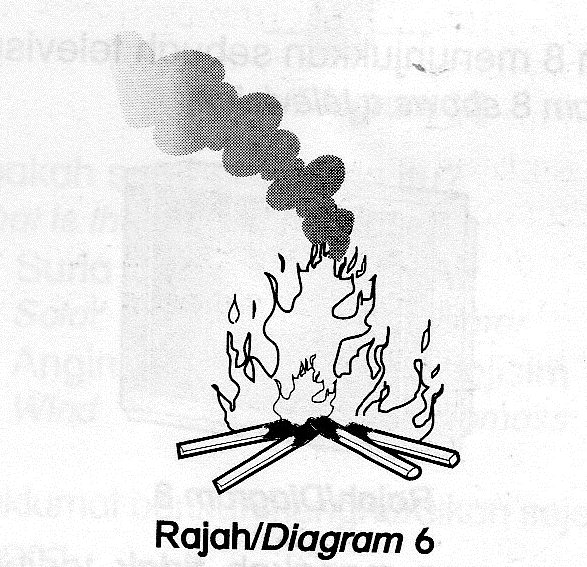 Rajah 12Apakah perubahan tenaga yang berlaku?Tenaga kimia → tenaga cahaya + tenaga habaTenaga kimia → tenaga elektrik + tenaga habaTenaga haba →  tenaga cahaya +  tenaga kimiaTenaga kinetik → tenaga kimia  +  tenaga haba36.  Segelas air panas dibiarkan di bawah kipas selama beberapa minit. Antara yang berikut, manakah carta palang yang menunjukkan perubahan suhu air itu dengan betul.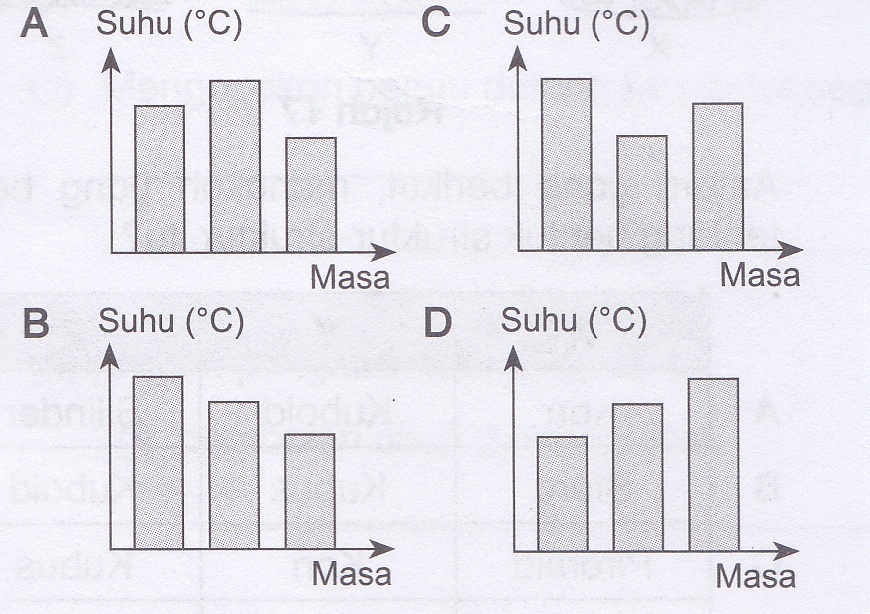 37. Fasa-fasa Bulan berlaku disebabkan peredaran38. Rajah 13 menunjukkan siratan makanan di suatu habitat.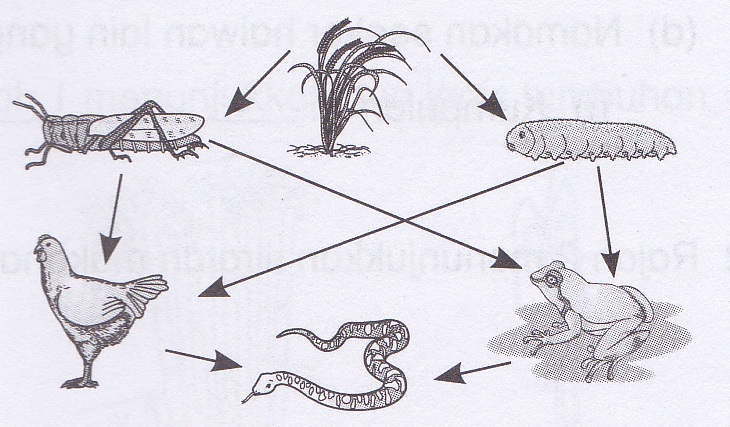 				 Rajah 13Berapa banyakkah rantai makanan yang membentuk siratan makanan di atas?3				C.  54				D.  639.  Rajah 14  menunjukkan tiga jenis model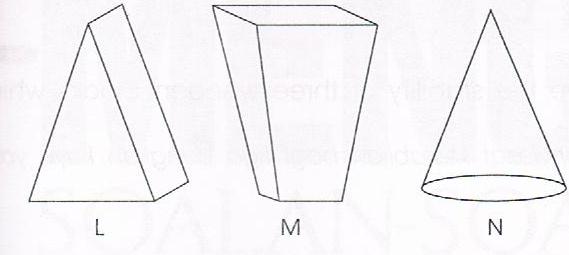 Rajah 14    Antara pernyataan yang berikut, manakah yang benar tentang model-model di atas ?M lebih stabil daripada L.M adalah  model yang paling stabil.N lebih stabil daripada L.Semua model mempunyai kestabilan yang sama.40.  Jadual 8 menunjukkan ukuran panjang dan lebar bagi empat buah kuboid.				Jadual 8Manakah antara pasangan berikut mempunyai keluasan tapak yang sama?W dan XX dan yY dan ZW dan ZKERTAS SOALAN TAMATGigi SusuGigi KekalA26 batang32 batangBSementaraKekal CKuat Tidak kuatDBerwarna kekuninganBerwarna putihBotol XBotol YAsejuksuamBsejuksejukCsuamsuamDsuamsejukHariBerat paku (g)0253104PlanetMasa yang diambil oleh planet untuk beredar mengelilingi MatahariP30 tahunQ74 tahunR125 tahunS246 tahunEksperimenEksperimenEksperimen123WayarWayarWayarSuisSuisSuis2 sel kering2 sel kering2 sel kering1 mentol2 mentol3 mentolJarak antara objek dari sumber cahaya (cm)152535Ketinggian bayang-bayang di atas skrin (cm)302010Tempat nasi dilletakKeadaan nasiDi atas mejaBerkulat dan berbau busukDi dalam almariBerkulat dan berbau busukDi dalam peti aisMasih segar dan tidak basiCecairPemerhatianXMengubah warna kertas litmus merah ke biruYTiada perubahan pada kertas litmus biru dan merahZMengubah warna kertas litmus biru ke merahXYZNeutralAlkaliAsidAsidNeutralAlkaliAlkaliNaturalAsidNaturalAsidAlkaliKumpulanJKCiri-ciriMempunyai warna yang cerahMempunyai biji benih yang kecil dan kerasRinganMempunyai struktur seperti sayap.J K Angsana dan merantiTomato dan ciliTomato dan merantiAngsana dan ciliCili dan merantiTomato dan angsanaTomato dan ciliAngsana dan merantiBumi mengelilingi BulanBulan mengelilingi MatahariMatahari mengelilingi BumiBulan mengelilingi BumiModelPanjang (cm)Lebar (cm)W216X412Y67Z84